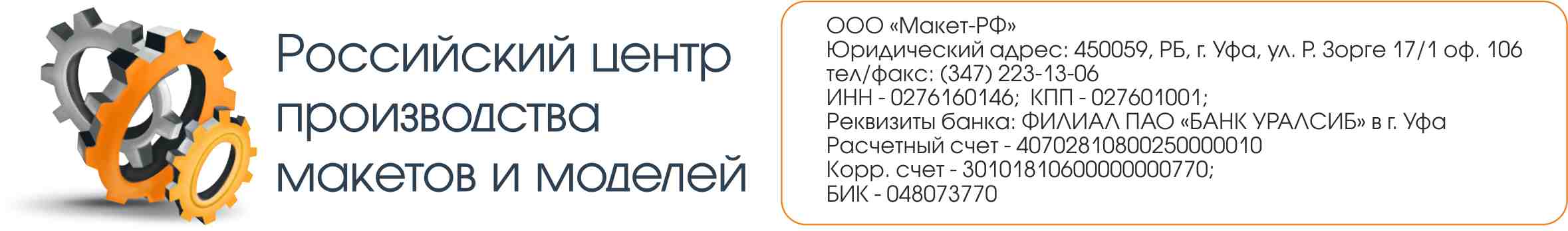 Материалы, технологии, оборудованиеМатериалыПрименениеЛДСП 8 ммПодмакетникПВХ 1 – 10 ммДетали макетаОргстекло 1 – 10 ммДетали макета, колпакПенополиуретан 30, 50 ммЛандшафтМилипутМодели животных, птиц, насекомых, манекеныАльгинатСлепочный материал для отливкиТехнологииПрименениеЗD-моделированиеДля 3 d печати3DP технология (порошковая 3D печать)Детали макета сложной формыSLA технология (Лазерная стереолитография)Раскрой деталей макета из ПВХ, ОргстеклаФрезерование на станке с ЧПУ Создание ландшафта, плоскостной раскрой деталей макетаПокраска аэрографом и вручную акриловыми краскамиОкраска деталей макетаСварка несущего металлокаркасаКаркас манекеновВакуумная формовкаБесшовные колпакиЛитье в форму двухкомпонентных пластмасс.Снятие копии с детали. Создание формы. Применяется при заказе партии одинаковых изделий.Скульптурная лепкаФигуры людей, животных, лица манекеновОборудованиеВозможностиГравировально-фрезерный станок HIGH-Z S-720TРабочее поле 400х700 ммЛазерный гравер Trotec Speedy – 100R C25Рабочее поле 300 х600 мм3д принтер ZPrinter 350Рабочее поле 200х200х200 ммТокарный станок "JET"Диаметр 90 мм, длина заготовки 250мм